ПОЛОЖЕНИЕ О ЛОГОПЕДИЧЕСКОМ ПУНКТЕ МУНИЦИПАЛЬНОГО АВТОНОМНОГО ДОШКОЛЬНОГО ОБРАЗОВАТЕЛЬНОГО УЧРЕЖДЕНИЯ ГОРОДА КАЛИНИНГРАДА ДЕТСКОГО САДА № 119I. Общие положения  1.1. Положение о логопедическом пункте муниципального автономного дошкольного образовательного учреждения города Калининграда детского сада № 119 (далее – МАДОУ), направлено на реализацию Федерального закона «Об образовании в Российской Федерации» от 29.12.2012 г.  № 273-ФЗ, Приказа Министерства образования и науки Российской Федерации № 1082 от 20.09..2013 г.  «Об утверждении положения о психолого-медико-педагогической комиссии», Федерального закона от 24.07.1998 № 124 - ФЗ «Об основных гарантиях прав ребенка в Российской Федерации», приказа комитета по образованию № 6-д от 11.01.2013г. «Об утверждении положения о логопедическом пункте муниципального образовательного учреждения города Калининграда, реализующего основную общеобразовательную программу дошкольного образования».      1.2. Положение регламентирует деятельность логопедического пункта МАДОУ д/с № 119 (далее - логопедический пункт).      1.3. Логопедический пункт организуется с целью выявления и преодоления нарушений в развитии устной речи детей дошкольного возраста.      1.4. Функционирование логопедического пункта  осуществляется без взимания дополнительной родительской платы.      1.5. Основными задачами логопедического пункта являются:- выявление нарушений в развитии устной речи  у детей дошкольного возраста МАДОУ; - определение уровня и характера речевых нарушений;- коррекция нарушений в развитии устной речи у детей дошкольного возраста МАДОУ;- своевременное предупреждение и преодоление трудностей в освоении детьми образовательных программ дошкольного образования;- направление детей с тяжелыми нарушениями речи и отклонениями в развитии на областную психолого - медико - педагогическую комиссию (далее ПМПК), для определения маршрута обучения;- консультативно - методическая, просветительская работа среди специалистов учреждения, воспитателей, родителей (законных представителей) воспитанников МАДОУ.       1.6. Участниками коррекционного процесса, осуществляемого в рамках деятельности логопедического пункта, являются: ребенок, педагогические работники (учитель - логопед, воспитатели, другие специалисты), родители (законные представители).1.7.  Основные направления деятельности логопедического пункта:Диагностическое: – выявление нарушений в развитии устной речи у детей дошкольного возраста и отслеживание динамики речевого развития детей, их успешности в освоении образовательной программы дошкольного образования.Коррекционное: – создание условий, направленных на коррекцию недостатков устной речи  детей дошкольного возраста с учетом их ведущего вида деятельности и  обеспечивающих достижение воспитанниками, имеющими нарушения устной речи, уровня речевого развития, соответствующего возрастной норме; – обеспечение индивидуально ориентированной логопедической помощи воспитанникам с нарушениями устной речи с учетом психологических и (или) физиологических и индивидуальных возможностей;Профилактическое:– создание условий, направленных на профилактику нарушений в развитии устной и формировании основ письменной речи детей дошкольного возраста.Информационно-просветительское:– оказание консультативной помощи педагогам и родителям (законным представителям) детей в вопросах речевого развития детей дошкольного возраста;– организация взаимодействия всех субъектов коррекционного процесса, включая  родителей (законных представителей) детей дошкольного возраста.Организационно-методическое:– организация и систематизация методического фонда логопедического пункта.II. Порядок создания и комплектования логопедического пункта      2.1. Логопедический пункт создается в МАДОУ при наличии необходимых программно - методических, материально - технических условий и кадрового обеспечения.      2.2. Открытие логопедического пункта осуществляется согласно приказу комитета по образованию администрации городского округа                                   «Город Калининград» с учетом фактической потребности на основании ходатайства руководителя МАДОУ.      2.3. Наличие логопедического пункта закрепляется в уставе МАДОУ.      2.4. Для логопедического пункта выделяется кабинет, отвечающий                         санитарно - гигиеническим требованиям, требованиям пожарной безопасности и приспособленный для проведения индивидуальных и подгрупповых занятий с детьми, консультаций для родителей (законных представителей). Кабинет оснащается необходимым оборудованием согласно общим требованиям, предъявляемым к оборудованию логопедического кабинета. Ответственность за оснащение логопедического пункта, санитарное состояние и ремонт помещения возлагается на руководителя МАДОУ.      2.5. На должность учителя - логопеда принимаются лица, имеющие высшее дефектологическое образование или высшее педагогическое образование с обязательным прохождением курсов по переподготовке учителей - логопедов, приравненных к высшему дефектологическому образованию.      2.6. В логопедический пункт принимаются дети в возрасте от 3 до 7 лет (преимущество имеют дети старших и подготовительных групп), посещающие МАДОУ.      2.7. Логопедическое обследование всех возрастных групп МАДОУ (начало и конец года), проводится с целью постановки логопедических заключений, а также зачисления детей в логопедический пункт МАДОУ.      2.8. В логопедический пункт зачисляются дети с: фонетическими  нарушениями речи (ФНР), фонетико - фонематическими нарушениями речи (ФФНР), общим недоразвитием речи третьего уровня (ОНР - III уровень), общим недоразвитием речи второго уровня (ОНР - II уровень), общим недоразвитием речи первого уровня (ОНР - I уровень), задержкой речевого развития (ЗРР).      2.9. Зачисление воспитанников в логопедический пункт производится на основании заключения психолого - медико - педагогического консилиума (ПМПк) МАДОУ, в котором указывается речевое нарушение и заявления одного из родителей (законного представителя). Взаимоотношения МАДОУ и родителей (законных представителей) ребенка по посещению логопедического пункта определяются договором, заключенным в письменной форме.      2.10. Выявленные в ходе обследования воспитанники с тяжёлыми нарушениями речи (общее недоразвитие речи (I,II уровней), алалия, дизартрия, ринолалия, заикание), с другими отклонениями в развитии (задержка психического развития, нарушения зрения, слуха, интеллекта и т.д) направляются на психолого – медико -педагогическую комиссию (ПМПК) с целью уточнения речевого заключения и решения вопроса о дальнейшем обучении в дошкольном образовательном учреждении компенсирующего вида или в группах компенсирующей направленности.      2.11. В случае отсутствия мест в группах компенсирующей направленности и (в данном Учреждении или в других дошкольных образовательных учреждениях) и (или) отказа родителей (законных представителей) от перевода воспитанника со сложной речевой патологией в другое дошкольное образовательное учреждение, учитель - логопед  осуществляет коррекционную работу в логопедическом пункте, направленную на предупреждение и максимальную коррекцию специфических нарушений речи и других отклонений в развитии психических процессов (памяти, мышления, внимания и др.). Также, по желанию родителей (законных представителей) ребенка,  учитель - логопед осуществляет коррекционную работу на основании договора об оказании платных дополнительных услуг.      2.12. Зачисление в логопедический пункт воспитанников с тяжёлыми нарушениями речи осуществляется на условии соблюдения родителями (законными представителями)  рекомендаций, данных на психолого - медико - педагогической комиссии (ПМПК) (занятия с психологом, дефектологом, наблюдением невролога и т.д.) Зачисление таких детей в логопедический пункт должно быть подтверждено выпиской из протокола обследования детей специалистами психолого-медико-педагогической комиссии. Дети, имеющие заключение ПМПК, зачисляются в логопедический пункт вне очереди.2.13. Информация о проведении обследования детей на психолого-медико-педагогической комиссии и (или) в логопедическом пункте, результаты обследования, а также иная информация, связанная с обследованием детей, является конфиденциальной. Предоставление указанной информации без письменного согласия родителей (законных представителей) детей третьим лицам не допускается.      2.14. Утверждение списочного состава детей, зачисленных в логопедический пункт на текущий учебный год, осуществляется руководителем МАДОУ не позднее 01 октября.      2.15. Прием детей в логопедический пункт производится в течение всего учебного года по мере освобождения мест.      2.16. Выпуск детей производится на основании решения психолого-медико-педагогического консилиума МАДОУ (ПМПк).      2.17. Выпуск детей, имеющих заключение ПМПК, осуществляется по заключению ПМПК, либо автоматически, если ребёнок выпускается в школу.III. Организация деятельности логопедического пункта     3.1. Планирование коррекционной работы в логопедическом пункте учитель-логопед осуществляет на основании дополнительных общеразвивающих программ дошкольного образования, а для детей с ОВЗ в соответствии с адаптированной основной общеобразовательной программой  дошкольного образования для обучающихся с ТНР.      3.2. Нагрузка учителя - логопеда на 1,0 ставку предусматривает работу по коррекции речи от 20 до 25 детей в течение года. Недельная нагрузка учителя - логопеда составляет 20 астрономических часов. Графики работы логопедического пункта и учителя - логопеда утверждаются руководителем МАДОУ.      3.3. Образовательная нагрузка на детей, посещающих логопедический пункт, рассчитывается с учетом логопедических занятий и не может превышать показатели максимальной учебной нагрузки применительно к возрасту в соответствии с санитарными правилами и нормами.      3.4. Формами организации коррекционной работы являются индивидуальные и подгрупповые занятия. Продолжительность одного индивидуального занятия составляет 15-20 минут. Подгрупповые занятия организуются, если есть дети одного возраста со сходными речевыми диагнозами (не менее 5 детей).Подгрупповое занятие проводится в соответствии с санитарными правилами и нормами и составляет:- для детей 3 - 4 лет - не более 15 мин.;- для детей 4 - 5 лет - не более 20 мин.;- для детей 5 - 6 лет - не более 25 мин.;- для детей 6 - 7 лет - не более 30 мин.Периодичность занятий в логопедическом пункте определяется сложностью речевого нарушения и составляет:для детей с фонетическим недоразвитием речи (ФНР): Продолжительность индивидуальной и подгрупповой логопедической работы 6 месяцев.- индивидуальная работа проводится: первый месяц 2 раза в неделю (8 занятий), далее 1 раз в неделю (20 занятий). Всего 28 индивидуальных занятий.- подгрупповая работа проводится: 1 раз в неделю (всего 24 занятия);для детей с фонетико-фонематическим недоразвитием речи (ФФНР): Продолжительность индивидуальной и подгрупповой логопедической работы 1 учебный год (8 месяцев):- индивидуальная работа проводится: первые два месяца 2 раза в неделю (16 занятий), далее 1 раз в неделю (24 занятия). Всего 40 индивидуальных занятий.Продолжительность подгрупповых занятий 1 учебный год (8 месяцев) 1 раз в неделю (всего 32 занятия);для детей с общим недоразвитием речи  (ОНР III уровня, ОНР II уровня, ОНР I уровня):Продолжительность индивидуальной и подгрупповой логопедической работы 2 и более учебных года (16 месяцев и более).- 1-ый учебный год (8 месяцев):индивидуальная работа проводится: первые два месяца 2 раза в неделю (16 занятий), далее 1 раз в неделю (24 занятия). Всего 40 индивидуальных занятий.- подгрупповая работа проводится: 1 раз в неделю (всего 32 занятия);- 2-ой учебный год (8 месяцев):- индивидуальная работа проводится: 1 раз в неделю. Всего 32 индивидуальных занятия.- подгрупповая работа проводится: 1 раз в неделю (32 занятия);- подгрупповая работа 1 раз в неделю (32 занятия).      3.5. Учитель - логопед ведет контрольно - регистрирующую и планирующую документацию, которая хранится 3 года и (за исключением графика работы, расписания занятий с детьми) включает в себя:      3.5.1. Журнал обследования речи детей, посещающих дошкольное образовательное учреждение (с 3 до 7 лет).      3.5.2. Список детей, нуждающихся в логопедической помощи, с указанием возраста и характера речевого нарушения.      3.5.3. Индивидуальные тетради для занятий детей.      3.5.4. Журнал посещаемости занятий,      3.5.5. Речевая карта на каждого ребенка, зачисленного в логопедический пункт.      3.5.6. План мероприятий, направленных на профилактику речевых расстройств у детей (консультации, семинары для воспитателей, других специалистов ДОУ, родителей по работе над звуковой культурой речи).      3.5.7. Расписание занятий, заверенное заведующим МАДОУ.      3.5.8. График работы учителя - логопеда, утвержденный руководителем  МАДОУ, согласованный с администрацией  МАДОУ.      3.5.9. Паспорт кабинета с перечислением оборудования, учебных и наглядных пособий, находящихся в логопедическом кабинете.      3.5.10. Копии отчетов об эффективности коррекционной (логопедической) работы за учебный год (не менее чем за последние три года).      3.6. Учитель - логопед в течение учебного года проводит обследование речевого развития воспитанников МАДОУ, достигших 3-летнего возраста. Все обследованные дети регистрируются в Журнале обследования речевого развития воспитанников МАДОУ. Учитель - логопед несет ответственность за организацию своевременного выявления детей с первичной речевой патологией, посещающих МАДОУ.      3.7. Родители (законные представители) знакомятся с материалами диагностических обследований ребенка, рекомендациями, ходом и результатами коррекционной работы, получают консультативную помощь. Все проводимые консультации с родителями (законными представителями) фиксируются в Журнале консультаций для родителей.      3.8. Ответственность за соблюдение порядка зачисления детей в логопедический пункт возлагается на учителя - логопеда и администрацию МАДОУ.      3.9. Ответственность за посещение воспитанниками занятий и результаты коррекционной работы несут родители (законные представители),                           учитель-логопед и администрация МАДОУ.      3.10. Деятельность логопедического пункта может быть прекращена приказом комитета по образованию городского округа «Город Калининград» по ходатайству руководителя МАДОУ. При прекращении деятельности логопедического пункта соответствующие изменения вносятся в устав МАДОУ.IV. Управление деятельностью и финансовое обеспечение логопедического пункта      4.1. Непосредственное руководство деятельностью логопедического пункта осуществляет руководитель МАДОУ.      4.2. Руководитель МАДОУ определяет и контролирует исполнение должностных обязанностей учителем - логопедом.      4.3. Финансовое обеспечение логопедического пункта логопедического пункта осуществляется в соответствии с действующим законодательством.      4.4. Вопросы деятельности логопедического пункта, не предусмотренные настоящим Положением, регулируются действующим законодательством РФ, иными нормативно правовыми актами, уставом МАДОУ, зарегистрированном в установленном законодательстве порядке.Принято педагогическим советом 	протокол № _01_ от «10» августа 2018г.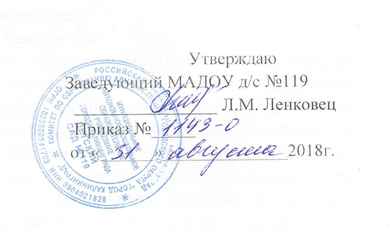 